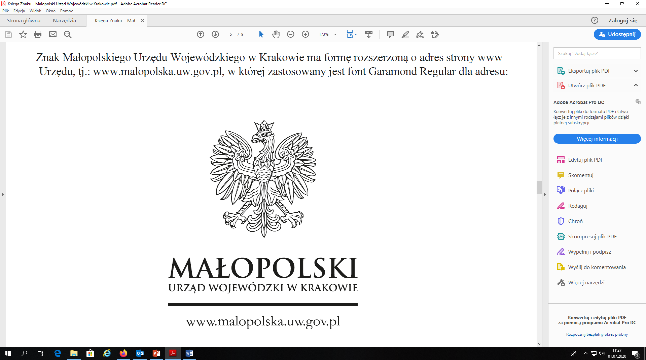 WOJEWODA MAZOWIECKI                          Warszawa, 15 października 2021 r.WNP-I.4131.222.2021.ML								Rada Miejska w Nowym Dworze Mazowieckimul. Zakroczymska 30								05-100 Nowy Dwór MazowieckiRozstrzygnięcie nadzorczeDziałając na podstawie art. 91 ust. 1, w związku z art. 86 ustawy z dnia 8 marca 1990 r. 
o samorządzie gminnym (Dz. U. z 2021 r. poz. 1372, z późn. zm.)stwierdzam nieważność§ 1 uchwały Nr XXV/340/2021 z 16 września 2021 r. w sprawie upoważnienia do załatwiania indywidualnych spraw z zakresu administracji publicznej w zakresie wyrażenia: ”oraz Zastępcę Dyrektora Ośrodka Pomocy Społecznej w Nowym Dworze Mazowieckim”.UzasadnienieNa sesji w dniu 16 września 2021 r. Rada Miejska w Nowym Dworze Mazowieckim podjęła uchwałę Nr XXV/340/2021 w sprawie upoważnienia do załatwiania indywidualnych spraw z zakresu administracji publicznej.Jako podstawę prawną uchwały wskazano w niej art. 39 ust. 4 ustawy o samorządzie gminnym (zwanej dalej: „u.s.g.”) w związku z art. 5d ust. 1 i 5f ust. 1 ustawy z dnia 10 kwietnia 1997 r. - Prawo energetyczne (Dz.U. z 2021 r. poz. 716, z późn. zm.).Przedmiotową uchwałą Rada Miejska upoważniła Dyrektora Ośrodka Pomocy Społecznej 
w Nowym Dworze Mazowieckim oraz Zastępcę Dyrektora Ośrodka Pomocy Społecznej w Nowym Dworze Mazowieckim do załatwiania indywidualnych spraw z zakresu administracji publicznej, 
w tym wydawania zaświadczeń, postanowień i decyzji administracyjnych w sprawach przyznawania dodatków energetycznych, o których mowa w ustawie Prawo energetyczne.Decyzje w indywidualnych sprawach z zakresu administracji publicznej wydaje wójt gminy. 
W sprawach przyznania dodatku energetycznego kompetencje wójta do wydawania decyzji zostały określone wprost w art. 5d ust. 1 ustawy Prawo energetyczne. Nadto, wójt może upoważnić swoich zastępców lub innych pracowników urzędu gminy do wydawania decyzji administracyjnych 
w swoim imieniu (art. 39 ust. 2 u.s.g.). Umocowanie do załatwiania indywidualnych spraw z zakresu administracji publicznej może wynikać również z uchwały rady gminy, zgodnie z art. 39 ust. 4 u.s.g.  Na podstawie przywołanego przepisu rada gminy upoważnia, w drodze uchwały, organy wykonawcze jednostek pomocniczych oraz organy jednostek organizacyjnych i inne podmioty, o których mowa w art. 9 ust. 1 u.s.g., do załatwiania indywidualnych spraw z zakresu administracji publicznej.Jak uzasadnia Naczelny Sąd Administracyjny w wyroku z dnia 30 stycznia 2020 r., sygn. 
I OSK 1285/18: „Skorzystanie z trybu, o którym stanowi art. 39 ust. 4 u.s.g. powoduje przeniesienie kompetencji przyznanych ustawowo organowi wykonawczemu, związanych z załatwianiem spraw indywidualnych, na rzecz wskazanego w uchwale podmiotu, w tym jednostek wyliczonych w art. 9 ust. 1 u.s.g., co oznacza, że udzielenie upoważnienia w rozumieniu art. 39 ust. 4 u.s.g. nie jest równoznaczne z umocowaniem danego podmiotu do działania w imieniu organu gminy. Jego skutkiem jest natomiast przypisanie kompetencji do załatwiania indywidualnych spraw z zakresu administracji publicznej organowi jednostki pomocniczej bądź organom jednostek i podmiotów wyliczonych w art. 9 ust. 1 u.s.g.”Przepis art. 39 ust. 4 u.s.g. wyraźnie wskazuje, że organ stanowiący gminy może udzielić upoważnienia „organom” jednostek organizacyjnych gminy. Zatem za przekroczenie dyspozycji powołanego wyżej przepisu należy uznać upoważnienie do załatwiania indywidualnych spraw 
z zakresu administracji publicznej zastępcy dyrektora jednostki organizacyjnej, który nie pełni roli jej organu. W świetle przepisu art. 268a ustawy z dnia 14 czerwca 1960 r. Kodeks postępowania administracyjnego (Dz.U. z 2021 r. poz. 735, z późn.zm.) organ administracji publicznej może upoważniać, na piśmie utrwalonym w postaci papierowej lub elektronicznej, pracowników obsługujących ten organ do załatwiania spraw w jego imieniu w ustalonym zakresie, 
a w szczególności do wydawania decyzji administracyjnych, postanowień, zaświadczeń, a także 
do poświadczania za zgodność odpisów dokumentów przedstawionych przez stronę na potrzeby prowadzonych postępowań z oryginałem.Zatem, umocowanie do załatwiania indywidualnych spraw z zakresu administracji publicznej 
w sprawach dotyczących przyznawania dodatku energetycznego dla zastępcy dyrektora ośrodka pomocy społecznej, winno wynikać z upoważnienia udzielonego przez organ administracji publicznej, a nie z uchwały rady gminy.Biorąc pod uwagę powyższe, stwierdzenie nieważności uchwały Rady Miejskiej w Nowym Dworze Mazowieckim Nr XXV/340/2021, w zakresie określonym w petitum rozstrzygnięcia nadzorczego, jest uzasadnione.Na niniejsze rozstrzygnięcie nadzorcze Gminie przysługuje skarga do Wojewódzkiego Sądu Administracyjnego w Warszawie w terminie 30 dni od daty jego doręczenia, wnoszona 
za pośrednictwem organu, który skarżone orzeczenie wydał.Informuję, że rozstrzygnięcie nadzorcze wstrzymuje wykonanie uchwały, w części objętej rozstrzygnięciem, z mocy prawa, z dniem jego doręczenia.Konstanty RadziwiłłWojewoda Mazowiecki/podpisano bezpiecznym podpisem elektronicznymweryfikowanym ważnym kwalifikowanym certyfikatem/